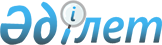 О ратификации Соглашения о представлении и об обмене предварительной информацией о товарах и транспортных средствах, перемещаемых через таможенную границу таможенного союзаЗакон Республики Казахстан от 30 июня 2010 года № 323-IV.
      Ратифицировать Соглашение о представлении и об обмене предварительной информацией о товарах и транспортных средствах, перемещаемых через таможенную границу таможенного союза, совершенное в Санкт-Петербурге 21 мая 2010 года. СОГЛАШЕНИЕ
о представлении и об обмене предварительной информацией о
товарах и транспортных средствах, перемещаемых через таможенную
границу таможенного союза (Вступило в силу 24 января 2011 года - Бюллетень международных договоров 2012 г., № 4, ст. 42)
      Сноска. Соглашение прекратило действие в связи с вступлением в силу Договора о Таможенном кодексе Евразийского экономического союза, ратифицированного Законом РК от 13.12.2017 № 115-VI (порядок введения в действие см. ст. 2).
					© 2012. РГП на ПХВ «Институт законодательства и правовой информации Республики Казахстан» Министерства юстиции Республики Казахстан
				
Президент
Республики Казахстан
Н. Назарбаев